Publicado en Barcelona el 29/01/2021 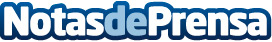 El libro 'Si no quieres tomar pastillas, toma decisiones' se estrena a lo grande en solo 24h en preventaYa está en preventa el primer libro de David Vargas Barrientos, 'Si no quieres tomar pastillas, toma decisiones', centrado en Medicina Integrativa y Psiconeuroinmunología, aunque escrito para un lector habitual y no solo para un público profesional médico. El libro ya entró en el TOP 10 de Best Sellers de Amazon y se situó en el número 3 de libros de Desarrollo Personal también en la misma plataforma, solo por detrás de dos clásicos como 'Padre Rico, Padre Pobre' y de 'El monje que vendió su Ferrari'Datos de contacto:Juan Carlos637708066Nota de prensa publicada en: https://www.notasdeprensa.es/el-libro-si-no-quieres-tomar-pastillas-toma Categorias: Nacional Medicina Nutrición Literatura Sociedad Medicina alternativa http://www.notasdeprensa.es